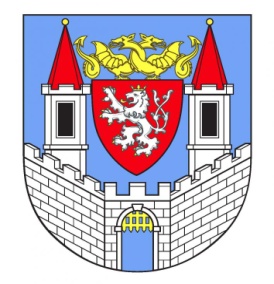 Místo konání:                     zasedací místnost Městského úřadu Kolín – Karlovo náměstí 78Dona konání:		        1.11.2016 2016 od 15:00 hod.Počet přítomných členů:  8Počet omluvených členů: 5Přítomni a omluveni: dle prezenční listinyPrůběh jednání komise:Předsedkyně komise Mgr. Pavlína Havlíková přivítala přítomné členy a představila rozeslaný program jednání komise.Poskytování finančních prostředků z fondu zdravotně sociální komice:předsedkyně komise požádala vedoucího odboru sociálních věcí a zdravotnictví o základní představení jednotlivých žádostí, které ještě nebyly v komisi projednány, a sdělila částku, kterou je vzhledem k již přerozděleným finančním prostředkům možno v souhrnu žádostí podpořit (150 tis. celý dotační titul, 60 tis. bylo již přerozděleno a schváleno Radou města Kolína v předešlých měsících = zbylá částka 90 tis. Kč),proběhla diskuze o podpoře jednotlivých žádostí, výši podpory a také hlasování o každém z jednotlivých návrhů/žádostí; ředitelka organizace Spirála pomoci, o.p.s. (členka komise) se neúčastnila hlasování o podpoře žádosti v této organizacivýše navrhované podpory a výsledek hlasování o ní jsou zaznamenány níže v přehledové tabulce.k podpoře žádostí nedošlo z těchto důvodů:požadované finanční prostředky v rámci předložených žádostí několinásobně přesahovaly možnosti finančních prostředků, které bylo možné v průběhu letošního roku přerozdělit; nebyla poskytována podpora žádostem, které převyšují náklady na administrativu dané žádosti/veřejnoprávní smlouvy, než částka k takovému účelu poukazovaná,při rozhodování o podpoře byla vzata v úvahu skutečnost, zda byla žádost předkládána na projekt, který zabezpečuje nezbytnou činnost v současně poskytovaných službách nebo zda se jednalo o projekt „rozvojový“, který umožňuje zlepšovat poskytování některých služeb nebo aktivit; upřednostněny byly žádosti, které zabezpečovaly činnost v současných službách,finanční prostředky na provoz projektu/aktivity je možné získat i z dalších zdrojů – např. dotací na poskytování sociální služby – provozuBod jednání týkající se novelizací plánovaných právních předpisů nebo právních předpisů, které v nedávné době nabyly účinnosti, bude přesunut na další jednání komise (např. zákon č. 189/2016 Sb., velká novela zákona o sociálních službách, zákon o veřejném opatrovnictví, zákon o sociálním bydlení,….)Různé – v průběhu schůzce komise a v jejím závěru probíhala debata o následujících tématech:výhody a nevýhody zkrácení doby po podávání žádosti o podporu z dotačního titulu komise zdravotní a sociální v následujícím období  - jako vhodnější bylo navrženo evidovat žádosti do konce měsíce května a rozhodovat na předprázdninovém setkání komise (nevýhodou může být skutečnost zajištěn „akutních/havarijních“ situací) i v návaznosti na výhody a nevýhody průběžného hodnocení jednotlivých žádostížádost o navýšení finančních prostředků na další období – 2017 – o 50 tis. Kčtísňová péče – podpora této služby i aktivitami, které pomohou zvýšit počet uživatelů /účelně/, a pomoci více k udržitelnosti této služby; propagace a zvýšení informovanosti o této sociální službě:vedoucí odboru informoval o současných „informačních aktivitách“:obálky s informacemi pro osoby, které zvedá městská policie – obsahují letáky tísňové péče, základní vysvětlení dané služby a kontakty na sociální pracovnice úřadu v případě potřeby zprostředkování pomoci nejen v návaznosti na službu tísňová péče,městská policie prostřednictvím datové schránky hlásí dané osoby na odbor sociálních věcí a zdravotnictví s jejich kontakty, aby jim mohla být nabídnuta pomoc v řešení dané situace v jejich domácnosti,informační článek,přednáškové aktivity spoluorganizované odborem sociálních věcí a zdravotnictví a G. Malou – den seniorů (akce v kině), přednášky v klubu seniorů v Benešově ulici a domě s pečovatelskou službou v ul. Husova 113,…byly zmíněny podněty k dalším aktivitám v této oblasti:oslovení lékařů případně využití společných schůzek, které však nejsou již tak hodně využívány  (nebo možnost obejití..)spolupráce s hasiči – vznikl podnět odboru sociálních věcí a zdravotnictví informace také předávat prostřednictvím i této služby záchranného systému, pokud pomáhají se „zvedáním osob“ v jejich domácnostechprobírána byla také problematika kontroly přerozdělovaných finančních prostředků z dotačního titulu – vedoucí odboru sociálních věcí a zdravotnictví sdělil, že probíhá kontrola vyúčtování s doklady, které jsou zasílány na úřad v datu uvedeném ve veřejnoprávní smlouvě – kontrola na místě zatím dle dostupných informací neprobíhá (kontrola návaznosti ve vedeném účetnictví).Další jednání komise se uskuteční: 13. 12. 2016 v zasedací místnosti MěÚ na Karlově náměstí od 15:00.Výsledek hlasování a podpory projektů::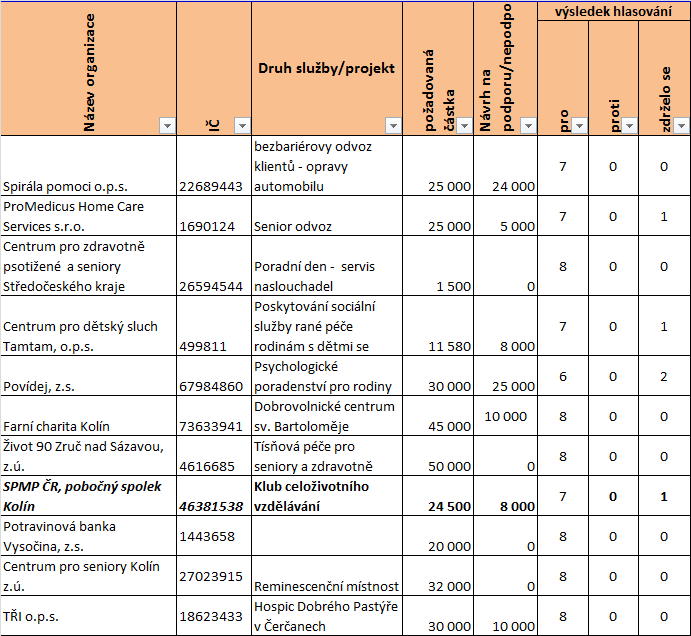 Zapsal: Mgr. Petr Mach, vedoucí OSVZOvěřila: Mgr. Havlíková, předsedkyně komise